ÅRSHJUL FJØS/GÅRDSARBEID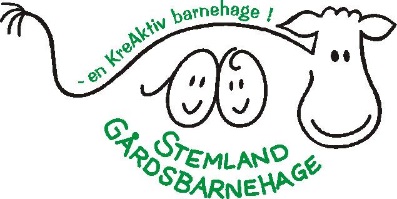 Faste aktiviteter;Ridning, fjøsgrupper, pass og stell av dyrSamarbeid med gården;Gjøre avtaler med Kim - Ann Merete hovedansvarBedre å spørre en gang for mye, enn en gang for liteHVA SKJER;OPPGAVE;ANSVAR;UTFØRT;AUGUSTRipsplukking- Avtale med naboer, gelekoking- PedagogerSEPTEMBERGulrotopptakHente sau fra beiteBærplukking- Avtale med Geir om opptak, bruk gulrot i mat- Gjør avtale med Kim om tidspunkt- Lag syltetøy, saft, kaker, pannekaker m blåbær- Ann MereteOKTOBERPotetopptak- Fjøsgrupper tar opp. Bruk potet i mat, forming og tema samling- AlleNOVEMBERSlakting- Gjør avtale med Kim om tidspunkt. Bruk blod i mat, delta i partering, smak mat- Ann Merete- Mat - alleDESEMBERFjøsnisseVæren kommer til gården- Lag plan for fjøsnissen, pynt, grøtservering- Hvorfor kommer væren hvert år?- PedagogerJANUARInnesyssel/reperasjoner- Gammelstua, ull, gammelskolen…- AvdelingeneFEBRUARMattradisjon, fiske- fisketur? evt få en fisk vi kan filetere(torsk)- PedagogeneMARSSå frø, grønnsakerKalving- Hva skal såes? - Alle, pers.møteAPRILVedskogLammingSpre «møkk»Klipping av sau- Sage ved til egen bruk. Håndsager. Avtale med gården om å frakte veden hjem.- Undersøk med Kim om når det starter og at det gis beskjed når det skjer noe, både fødsel, klipping etc.- Alle-Ann MereteMAIKalvingKalveslippBesøke melkefjøs- Gjøre avtale med KIm- Gjøre avtale med Richard om mulighet for å komme på besøk- PedagogerJUNISlippe sauer på beiteHesjingHovedrengjøring småfjøsSette kaniner ut RideukeRundballerSette potet- Gjør avtale med Kim om tidspunkt- Gjør avtale med Jan Børge. Alle deltar.- Høytrykkspyler- Evaluering av 2019 – positivt å sette av ei hel uke- Alle deltar- Pedagoger- Ann Merete- CamillaJULITa inn høy- Slåttegrøt – samarbeid med Jan Børge- De som er på jobb